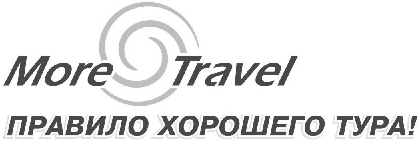 Романовы + Ганина ямаДля индивидуальных туристов, делегаций по заявкам в любой день*.В программе экскурсии: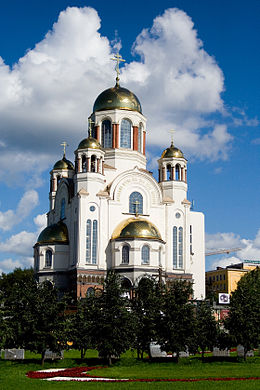 посещение Храма на Крови, святилища, возведенного на месте Ипатьевского дома — места казни последних Романовых. В настоящее время это архитектурная достопримечательность Екатеринбурга - самый известный и красивый храм города.Дорога на Ганину яму (17 км от Екатеринбурга, продолжение рассказа экскурсовода). Само название «Ганина Яма» пошло от прозвища подрядчика (жители деревни называли Гавриила не иначе, как Ганей) которому и принадлежал рудник.                                                       В середине 19 века на Урале бушевала «золотая лихорадка», старатели искали золото на всей территории Северного Урала. Здесь золота не нашли, но была обнаружена железная руда. Месторождение разрабатывалось, но к началу 20 века рудник был заброшен. Именно на это место в ночь с 16 на 17 июля 1918 года после расстрела были вывезены и сброшены в шахту останки царя Николая II и его семьи.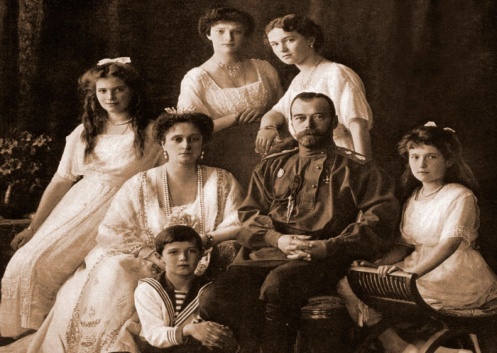 В сентябре 2015 года Следственный комитет России возобновил расследование по факту гибели царской семьи.Посещение мужского Монастыря во имя Царственных Страстотерпцев на Ганиной яме.По мнению РПЦ упокоился прах расстрелянных большевиками членов царской семьи во главе с последним российским императором Николаем II на месте шахты Ганина Яма.14 августа 2000 года Русская православная церковь причислила Николая II и членов его семьи к лику святых, как страстотерпцев. В октябре этого же года на Ганиной яме заложен первый камень в основание храма в честь Святых Царственных Страстотерпцев.Строительство на участке Ганина Яма шло ускоренными темпами. Так, за 3 года здесь построено семь храмов (по числу убитых императорских особ)Стоимость указана за экскурсию на русском языке. Экскурсии на иностранном языке рассчитываются индивидуально.   Порядок экскурсии и объекты показа корректируется в зависимости от предпочтений клиента. Начало экскурсии - от места, указанного заказчиком (в черте города) *Возможность проведения по согласованию: суббота, воскресенье, государственные праздники и выходные дни с 11.00-16.00                                                                                Екатеринбургул. Карла Маркса, 20-ател./факс +7 (343) 378-73-33http://www.moretravel.rue-mail: reservation@moretravel.ruКол-во туристовсумма16 750 руб/чел23 550 руб / чел3- 98 950 руб. группа